АДМИНИСТРАЦИЯ КАЛИНИНСКОГО РАЙОНА ГОРОДА ЧЕЛЯБИНСКАВНИМАНИЕ, ПАВОДОК!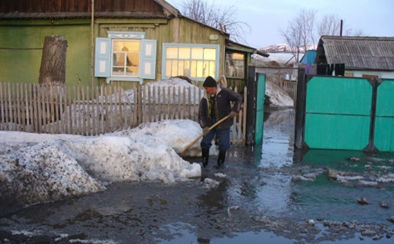 Если Ваш дом или подъездные пути к нему подвержены подтоплению, необходимо заблаговременно принять меры по защите Ваших строений и имущества в паводковый период.Что надо делать до начала паводкасвоевременно расчистите от снега и наледи водоотводные канавы, дренажи, трубы для стока воды вдоль улиц для отвода талых вод;примите меры по очистке кровель и козырьков зданий от снега, наледи и сосулек, вывозу снега с придомовой территории;произведите необходимые работы по отводу и исключению возможности попадания талых вод в подвальные помещения и погреба;позаботьтесь о сохранности продуктов питания, запасов овощей, находящихся в погребах и подвалах;при наличии у вас в личном подсобном хозяйстве животных, определите возможность их размещения в безопасном от затопления месте с необходимым количеством кормов;подготовьте необходимый материал для устройства трапов и мостков для их установки в подтопляемых местах.При угрозе затопления (подтопления)внимательно прослушайте информацию по радио, телевидению и выполните все требования служб спасения;отключите газ, электроэнергию, воду;потушите горящие печи отопления и котлы;закройте все окна и двери на первом этаже дома;перенесите на верхние этажи здания (чердаки) ценные предметы и вещи, поднимите туда же запас воды и продукты питания;подготовьте к эвакуации документы, деньги и ценности, медицинскую аптечку, комплект одежды и обуви по сезону, туалетные принадлежности, постельное белье, а также трехдневный запас продуктов питания.Как действовать после паводкавернувшись домой, после того как сошла вода, осторожно обследуйте дом и проверьте, нет ли угрозы его обрушения;при осмотре внутренних комнат не рекомендуется использовать спички или свечи в качестве источника света из-за возможного присутствия в воздухе бытового газа (для этого лучше всего подойдет электрический фонарик);проверьте состояние всей электропроводки, остерегайтесь порванных или провисших электрических проводов;не употребляйте в пищу продукты, которые были в контакте с водой.Помните! До проверки специалистами состояния электрической сети включать электроприборы запрещается!В случае возникновения ЧС немедленно сообщите о случившемся по телефону «112»